Means and Methods of Safari Payment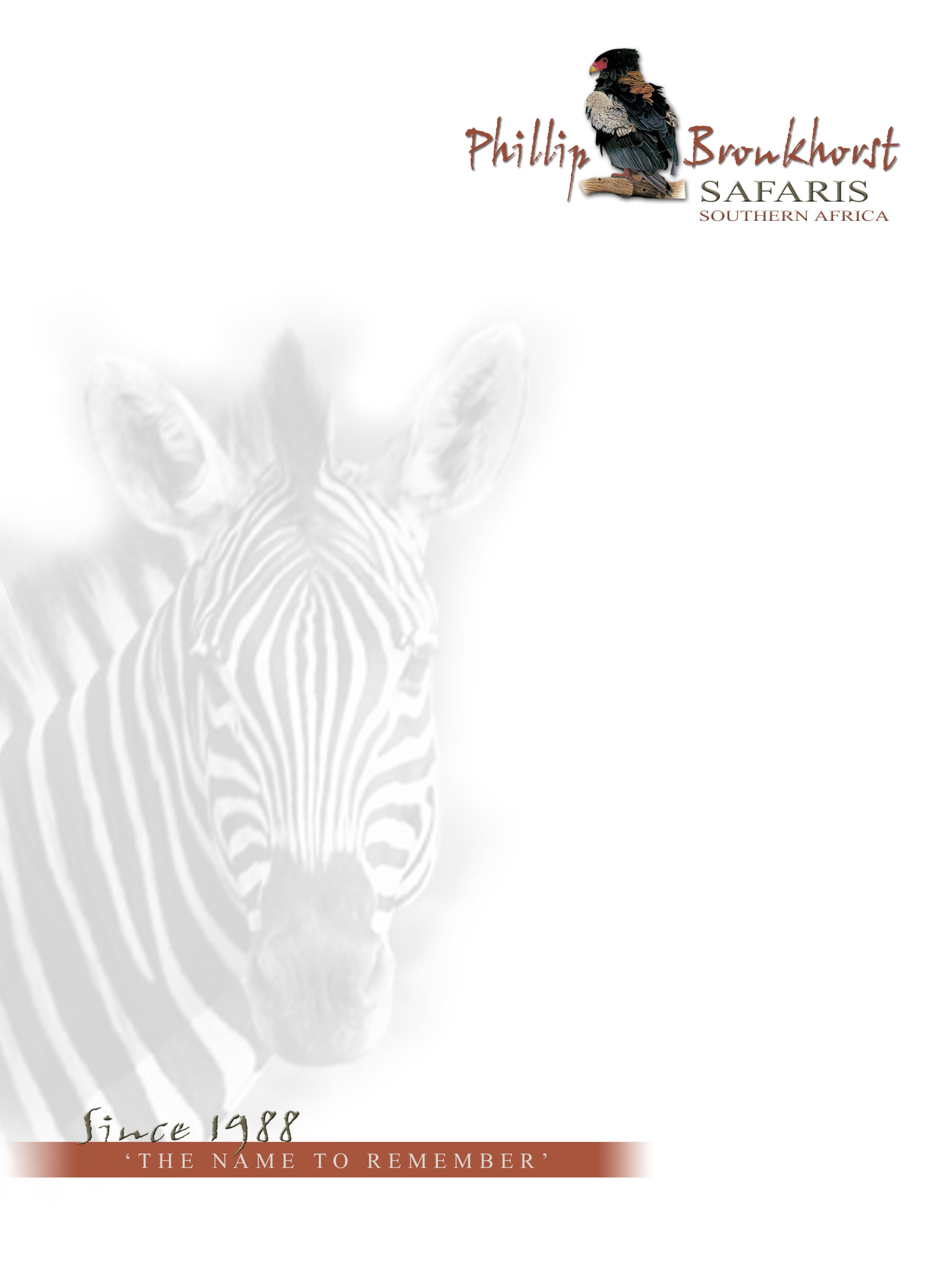 Important Notes.  1.	Let your credit card company know you will be travelling to Africa2.	We have to add 5% on top of the outstanding amount if you want to pay by credit card3.	Wire transfers are the best. You arrange with your banker that you might have to call or email him to do a              Wire transfer for you. It takes 24 hours to get into our account if it is done before 12 noon USA time4.	Cash or travellers cheques is the only other methods of payment5.	No cheques, personal cheques or bank cheques are acceptedIt is important to note the following details. This will ensure that your safari ends smooth and without complications. Payments ScheduleYour Safari would only be scheduled onto our year planner once we do receive a deposit from you. A minimum deposit is $ 1000.In some cases Phillip Bronkhorst Safaris has donated a hunt to a charity or a Fundraiser. In most cases none of these funds are making it back to PBS. The only way we can get something back is if you spent extra with us by adding days and trophies onto this safari you have purchased. With the donation there would be days and trophy fees included. However we still need to take a deposit down from you to confirm dates of the safari. A non-refundable $1000 deposit is payable to PBS to book your dates. This deposit will be added onto your credit and will reflect on your account. If you by any means fail to arrive for your safari on selected dates unless by timely arrangement this credit will be forfeited as to cover cost.Daily rates must be paid up at least 14 days ahead of your safari. No safari will continue unless daily rates are paid up. In the event of an early departure NO CREDIT will be given since we have sold those dates to you.Trophy fees could be paid up before the safari starts BUT no client will leave camp without trophy fees being paid up in total. Wire transfers could be arranged from camp a day before departure to ensure your safari is paid up when you are due to depart. It takes only 24 hours for wire transfers to reach our account